Publicado en Madrid el 31/01/2024 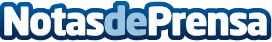 Insight firma un nuevo acuerdo estratégico global con Microsoft para acelerar su crecimiento en la nubeEl acuerdo multimillonario refuerza el compromiso de Insight de impulsar la transformación digital con las tecnologías en la nube de MicrosoftDatos de contacto:Fernando PereiraMarketing Manager+34699496458Nota de prensa publicada en: https://www.notasdeprensa.es/insight-firma-un-nuevo-acuerdo-estrategico_1 Categorias: Internacional Nacional Inteligencia Artificial y Robótica Software Innovación Tecnológica Consultoría Digital http://www.notasdeprensa.es